SOMOS UN GRUPO DE PROFESIONALES CON MÁS DE QUINCE (15) AÑOS DE EXPERIENCIA EN EL RUBRO DE FORMULACIÓN Y EVALUACIÓN DE PROYECTOS DE INFRAESTRUCTURAS PESQUERAS, TODOS CON EXCELENTES RESULTADOS, ESPECIALIZADOS EN: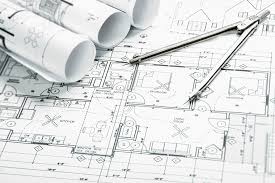 ASESORÍA, CONSULTORÍA Y SOPORTE TÉCNICO EN FORMULACIÓN Y EVALUACIÓN DE PROYECTOS, PARA GESTIONES ANTE EL SANIPES, CON PROPÓSITOS DE OBTENCIÓN DE PROTOCOLOS DE AUTORIZACIÓN DE INSTALACIÓN DE PLANTAS NUEVAS, TRASLADOS FÍSICOS O INCREMENTOS DE CAPACIDAD; ASÍ COMO, PROTOCOLOS DE LICENCIA DE OPERACIÓN, TANTO PARA PLANTAS INDUSTRIALES, COMO PARA PLANTAS ARTESANALES. EL SERVICIO INCLUYE LA ELABORACIÓN DEL EXPEDIENTE TÉCNICO (PLANOS Y MEMORIA DESCRIPTIVA) A SER PRESENTADOS AL SANIPES, PARA EL FIN PREVISTO.TAMBIÉN ASESORAMOS EN TEMAS DE OPTIMIZACIÓN DE LÍNEAS DE PROCESO Y PROBLEMAS DE CRUCE OPERACIONES, PARA TODAS LAS ACTIVIDADES PESQUERAS (CONSERVAS, CONGELADO, HARINA, CURADO, ENTRE OTROS).ADICIONALMENTE, BRINDAMOS SOPORTE TÉCNICO EN TODO LO CONCERNIENTE AL LEVANTAMIENTO DE OBSERVACIONES REALIZADAS POR EL SANIPES, SEA, A TRAVÉS DE SUS INSPECCIONES INOPINADAS, O AUDITORIAS DE CUMPLIMIENTO CON LA NORMA SANITARIA PARA LAS ACTIVIDADES PESQUERAS Y ACUÍCOLAS (D.S. N° 040-2001-PE), A NIVEL NACIONAL.SERVICIOS ADICIONALES: REGISTROS SANITARIOS DE PRODUCTOS, HABILITACIÓN SANITARIA DE PLANTAS Y/O RENOVACIÓN DE LOS MISMOS.CONSULTAS SIN COMPROMISO:AL TELEFONO:  999086968 A LOS MAIL: salinasmontes@hotmail.com,  salinasasesores@yahoo.esATENCIÓN: Ing. Juan Diego Salinas Montes – CIP 67763